Домашнее задание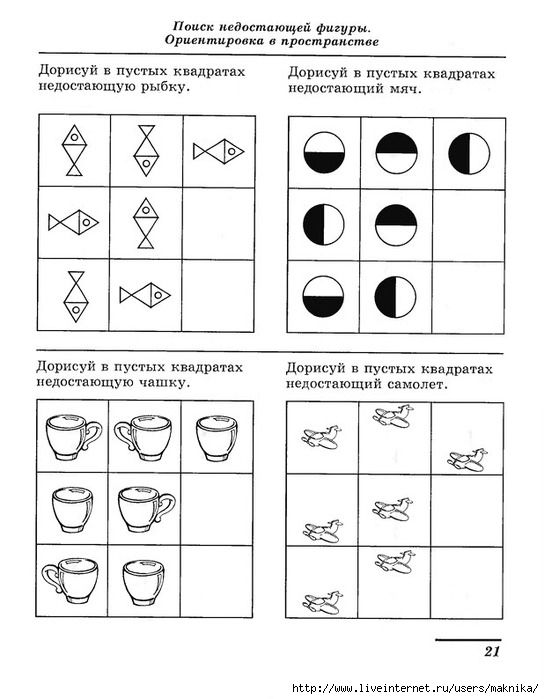 На рисунке из спичек выложено 5 одинаковых треугольников.Переложите 4 спички так, чтобы получить 4 треугольника.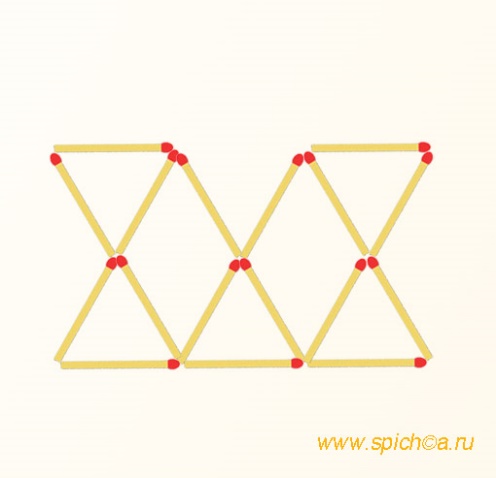 Переложите 3 спички так, чтобы получилось только 6 одинаковых квадратов.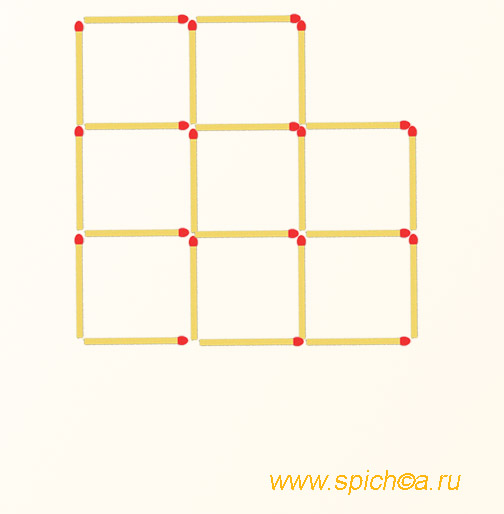 На рисунке из спичек выложено 3 прямоугольника.Переложите 3 спички так, чтобы получилось только 6 квадратов.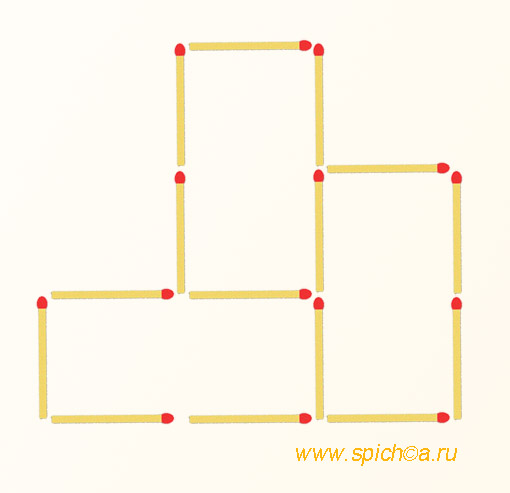 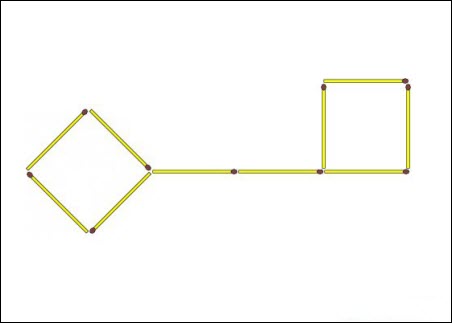 


Переставьте четыре спички так, чтобы из ключа получилось три квадрата.